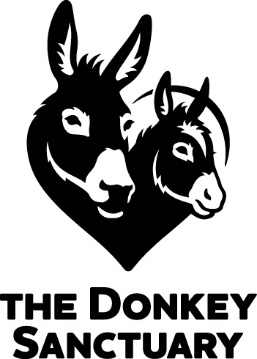 Lottery Exclusion FormPlease exclude me from The Donkey Sanctuary lottery with immediate effect and do not make any direct contact with myself during my exclusion period. (We will exclude you for the requested period [minimum 6 months] from the date of the form. Beyond that date you will have to request to be removed from the exclusion register, or your exclusion will continue).Name……………………………………………………..Address………………………………………………….             ………………………………………………….             ………………………………………………….Lottery from which you wish to be excluded…………………………………………..Membership number (if applicable) …………………The initial period that you wish to be excluded:6 months                1 year                2 years               3 years             4 years             5 years Signature…………………………………………Date………………Please return this form to: -The Donkey Sanctuary Weekly LotterySterling Management Centre LtdFurness GateFurness Business ParkBarrow-in-FurnessCumbria, LA14 2PE